 Board of Examiners forSpeech-Language Pathology and AudiologyBoard MembersErin Leigh-Ann Browning, M.A., CCC-SLP, PresidentVickie Pullins, M.A., CCC-SLP, SecretaryDr. Michael J. Zagarella, Au.D., CCC-ADr. Vernon N. Mullins, Au.D, CCC-AJoe E. Richards, M.A., Citizen MemberBOARD MEETINGOctober 18, 2017 @ 5:30 PMBoard Office via Video Conference99 Edmiston WaySuite 214Buckhannon, WV  26201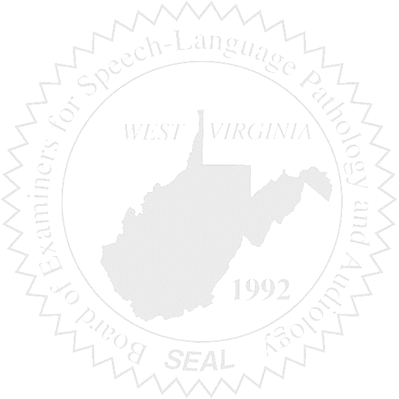 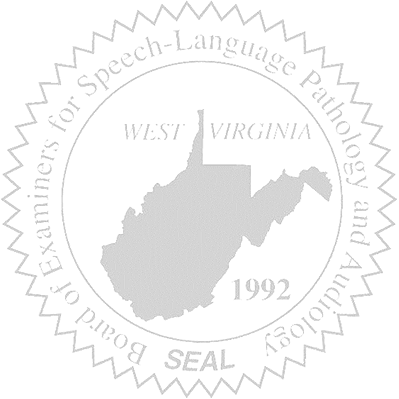 Call to OrderCE Broker Demo
Approval of Minutes – September 6, 2017 MeetingPCard & FinancialsComplaint UpdatesOld BusinessCE BrokerLease of CopierUpdate of RN/HIS with Audiology Taxonomy CodeBosley Provisional License Update	 New BusinessAnnual ReportNew AttorneyFARBOnline License VerificationAuditor’s Board Training